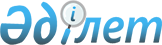 О внесении дополнений и изменений в приказ Председателя Агентства Республики Казахстан по делам государственной службы от 30 апреля 2003 года 
N 02-01-02/60 "Об утверждении Инструкции, Программ тестирования и Пороговых значений результатов тестирования кандидатов на занятие вакантных административных государственных должностей и административных государственных служащих, подлежащих аттестации", зарегистрированный за N 2291
					
			Утративший силу
			
			
		
					Приказ Председателя Агентства Республики Казахстан по делам государственной службы от 19 апреля 2004 года N 02-01-02/42. Зарегистрирован в Министерстве юстиции Республики Казахстан 27 апреля 2004 года N 2827. Утратил силу приказом Председателя Агентства Республики Казахстан по делам государственной службы от 21 января 2008 года N 02-01-02/11.



      


Сноска. Приказ Председателя Агентства РК по делам государственной службы от 19 апреля 2004 года N 02-01-02/42 утратил силу приказом Председателя Агентства РК по делам государственной службы от 21 января 2008 года 


 N 02-01-02/11 


 (вводится в действие со дня его официального опубликования).



      ПРИКАЗЫВАЮ:



      1. Внести в 
 приказ 
 Председателя Агентства Республики Казахстан по делам государственной службы от 30 апреля 2003 года N 02-01-02/60 "Об утверждении Инструкции, Программ тестирования и Пороговых значений результатов тестирования кандидатов на занятие вакантных административных государственных должностей и административных государственных служащих, подлежащих аттестации" (зарегистрированный в Министерстве юстиции Республики Казахстан за N 2291, опубликованный в газетах "Егемен Казакстан" от 23 мая 2003 года N 123-124 и "Казахстанская правда" от 23 мая 2003 года N 150-151 (внесены изменения и дополнения приказами Председателя Агентства Республики Казахстан по делам государственной службы от 15 июля 2003 года 
 N 02-01-04/25 
 - зарегистрирован за N 2413 от 25 июля 2003 года, опубликован в газетах "Егемен Казакстан" от 2 августа 2003 года N 222-223, "Казахстанская правда" от 2 августа 2003 года N 197 и от 13 февраля 2004 года N 
 02-01-02/17 
 - зарегистрирован за N 2709 от 23 февраля 2004 года, опубликован в газетах "Зан газетi" от 25 февраля 2004 года N 15, "Юридическая газета" от 25 февраля 2004 года N 15) следующие дополнения и изменения:



      1) в пункте 1:



      в подпункте 3):



      после слов "С-О-3" дополнить словами ", C-R-1, D-1, D-2, D-3, D-О-1, D-О-2, D-О-3, E-1, E-2, E-R-1"; 



      в подпункте 4):



      после слов "С-11" дополнить словами ", С-О-4, С-О-5, C-R-2, C-R-3, D-4, D-5, D-6, D-О-4, D-О-5, E-3, E-4, E-R-2, E-R-3, E-G-1, E-G-2";



      подпункт 5) исключить;



      в подпункте 6):



      слова "С-О-4, С-О-5, C-R-1, C-R-2, C-R-3, D-4, D-5, D-6, D-О-5, Е-3, E-4, E-R-2, E-R-3, E-G-1, E-G-2," исключить;



      2) в заголовке Приложения 3 к указанному приказу:



      после слов "С-О-3" дополнить словами ", C-R-1, D-1, D-2, D-3, D-О-1, D-О-2, D-О-3, E-1, E-2, E-R-1"; 



      3) в заголовке Приложения 4 к указанному приказу: 



      после слов "С-11" дополнить словами ", С-О-4, С-О-5, C-R-2, C-R-3, D-4, D-5, D-6, D-О-4, D-О-5, E-3, E-4, E-R-2, E-R-3, E-G-1, E-G-2";



      4) в заголовке Приложения 6 к указанному приказу:



      слова "С-О-4, С-О-5, C-R-1, C-R-2, C-R-3, D-4, D-5, D-6, D-О-5, Е-3, E-4, E-R-2, E-R-3, E-G-1, E-G-2," исключить;



      5) в пункте 1 Приложения 7 к указанному приказу:



      после слов "С-О-3," дополнить словами "C-R-1,";



      слова " D-О-4," исключить.




      2. Настоящий приказ вступает в силу с момента государственной регистрации в Министерстве юстиции Республики Казахстан.

      

Председатель 


					© 2012. РГП на ПХВ «Институт законодательства и правовой информации Республики Казахстан» Министерства юстиции Республики Казахстан
				